МИНОБРНАУКИ РОССИИ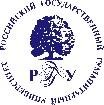 Федеральное государственное бюджетное образовательное учреждение высшего образования«РОССИЙСКИЙ ГОСУДАРСТВЕННЫЙ ГУМАНИТАРНЫЙ УНИВЕРСИТЕТ» (ФГБОУ ВО «РГГУ»)ФАКУЛЬТЕТ ИСТОРИИ ИСКУССТВАУТВЕРЖДЕНОПротоколом заседанияУченого совета 07.04.2022 года № 04ОСНОВНАЯ ПРОФЕССИОНАЛЬНАЯ ОБРАЗОВАТЕЛЬНАЯ ПРОГРАММА ВЫСШЕГО ОБРАЗОВАНИЯ50.04.03 История искусствНаправленность (профиль) Теория и история русского и советского искусства интеграция вмеждународные контекстыУровень высшего образования Магистратура                                                        Форма обучения очно-заочнаяМосква 2022Основная профессиональная образовательная программа высшего образования адаптирована для обучения инвалидов и лиц с ограниченными возможностями здоровья с учётом особенностей их психофизического развития, индивидуальных возможностей и необходимых специальных условий обучения в соответствии со ст.79 Федерального закона от 29 декабря 2012 года № 273-ФЗ «Об образовании в Российской Федерации», п.п. 48 – 50 Порядка организации и осуществления образовательной деятельности по образовательным программам высшего образования- программам бакалавриата, программам специалитета, программам магистратуры, утвержденного приказом Минобрнауки России от 5 апреля 2017 г. № 301, локальными актами РГГУ.Раздел 1.	ОБЩИЕ ПОЛОЖЕНИЯ 1.1.	Общие сведенияОсновная профессиональная образовательная программа высшего образования - программа магистратуры по направлению подготовки 50.04.03 История искусств (далее – ОПОП ВО, образовательная программа, программа магистратуры) направленность (профиль) Теория и история русского и советского искусства интеграция в международные контексты  представляет собой комплекс основных характеристик образования (объем, содержание, планируемые результаты), организационно-педагогических условий, который представлен в виде учебного плана, календарного учебного графика, рабочих программ дисциплин (модулей), практик, иных компонентов, а также оценочных и методических материалов, рабочей программы воспитания, календарного плана воспитательной работы, форм аттестации.1.2.	Нормативные документыОбразовательная программа разработана в соответствии с:Федеральным законом от 29 декабря 2012 года № 273-ФЗ «Об образовании в Российской Федерации»;Федеральным государственным образовательным стандартом по направлению подготовки 50.04.03 История искусств и уровню высшего образования магистратура, утвержденным приказом Минобрнауки России от 15.06.2017 № 561 (далее – ФГОС ВО);Порядком организации и осуществления образовательной деятельности по образовательным программам высшего образования - программам бакалавриата, программам специалитета, программам магистратуры, утвержденным приказом Минобрнауки России от 5 апреля 2017 года № 301 (далее – Порядок организации образовательной деятельности);Порядком проведения государственной итоговой аттестации по образовательным программам высшего образования – программам бакалавриата, программам специалитета и программам магистратуры, утвержденным приказом Минобрнауки России от 29 июня 2015 г. № 636 (далее – Порядок ГИА);Положением о практической подготовке обучающихся, утвержденным приказом Минобрнауки России от 5августа 2020 г. № 885/390;Приказом Минтруда России от 29 сентября 2014 г. № 667н «О реестре профессиональных стандартов (перечне видов профессиональной деятельности)»;Методическими рекомендациями по организации образовательного процесса для обучения инвалидов и лиц с ограниченными возможностями здоровья в образовательных организациях высшего образования, в том числе оснащенности образовательного процесса, утвержденными Минобрнауки России от 08.04.2014 № АК44/05вн;Уставом РГГУ;иными локальными нормативными актами РГГУ.1.3. Цели образовательной программыОсновная цель программы магистратуры является:развитие у студентов личностных качеств, формирование общекультурных, общепрофессиональных, и профессиональных компетенций, развитие навыков их реализации в практической деятельности (научно-исследовательской, культурно-просветительский) в соответствии с требованиями ФГОС ВО по данному направлению подготовки. Направленность (профиль) «Теория и история русского, советского искусства: интеграция в международные контексты» дает возможность изучить теоретические особенности и использовать современные методологические подходы к изучению истории русского и советского искусства, раскрывает пути его взаимодействия с международными контекстами. В программе учитывается  роль искусства в  политической и социальной  жизни российского и международного сообществ, раскрывается и сопоставляется социально-психологическая специфика образного мышления русских, советских и зарубежных художников  на разных этапах становления  исторического процесса. Методология преподавания  дисциплин программы направлена на  изучение  междисциплинарных и межрегиональных аспектов функционирования видов и жанров отечественного и зарубежного изобразительного искусства, исследуется межрегиональная и междисциплинарная природа образного языка искусства, прослеживается взаимосвязь между историческими и современными политическими, социальными и культурными проектами.Раздел 2. ХАРАКТЕРИСТИКА ПРОФЕССИОНАЛЬНОЙ ДЕЯТЕЛЬНОСТИ ВЫПУСКНИКОВОбласти и (или) сферы профессиональной деятельности выпускников.Области профессиональной деятельности и (или) сферы профессиональной деятельности, в которых выпускники, освоившие ОПОП, могут осуществлять профессиональную деятельность:01 Образование и наука (в сфере основного общего, среднего общего образования, среднего профессионального и дополнительного образования; в сфере научных исследований по истории и теории пластических искусств, современного мирового и отечественного художественного процесса);04 Культура и искусство (в сфере туристско-экскурсионной деятельности, в сфере музейной деятельности, в сфере культурно-просветительской деятельности)Выпускники могут осуществлять профессиональную деятельность в других областях профессиональной деятельности и (или) сферах профессиональной деятельности при условии соответствия уровня их образования и полученных компетенций требованиям к квалификации работника.Задачи профессиональной деятельности выпускников (по типам).Типы задач профессиональной деятельности выпускников: научно-исследовательскийподготовка и проведение научно-исследовательских работ в соответствии с направленностью (профилем) программы магистратуры;анализ и обобщение результатов научного исследования на основе современных междисциплинарных подходов, использования комплекса различных методов истории искусства и смежных гуманитарных дисциплин,написание статей и иных научных трудов в соответствии с тематикой проводимых научных исследований;участие в научных конференциях, семинарах, круглых столах; |умение распространять и популяризировать результаты своих научных исследований в устной, письменной, виртуальной формах; подготовка и проведение научных семинаров, конференций, подготовка и редактирование научных публикаций;использование в исследовательской практике современного программного обеспечения в соответствии с направленностью (профилем) программы магистратуры (в том числе в целях разработки тематических сетевых ресурсов, баз данных и информационных систем);культурно-просветительскийучастие в разработке образовательных и культурно-просветительских аспектов государственной политики в сфере освоения и популяризации всемирного и отечественного художественного наследия,участие в разработке и реализации — культурно-просветительских и образовательных программ, осуществляемых учреждениями культуры;осуществление историко-культурных, искусствоведческих, художественных и краеведческих функций в деятельности организаций и учреждений культуры (музеи, галереи, выставочные центры, художественные фонды, архивы);Раздел 3. ОБЩАЯ ХАРАКТЕРИСТИКА ОСНОВНОЙ ПРОФЕССИОНАЛЬНОЙ ОБРАЗОВАТЕЛЬНОЙ ПРОГРАММЫ ВЫСШЕГООБРАЗОВАНИЯНаправленность (профиль).Направленность (профиль) «История зарубежного искусства XV - XX вв: контексты и интерпретации» готовит научных специалистов высокой квалификации, обладающих аналитическим мышлением и фундаментальными знаниями в области истории и теории зарубежного искусства XV − ХХ в.Обучение в специализированной магистратуре предполагает углубленное изучение проблематики теории и истории зарубежного искусство XV − XX вв., научно-исследовательскую работу в области изучения специфики художественного языка различных эпох, региональных особенностей художественных школ. Особый акцент в процессе обучения ставится на проблемах контекстной интерпретации изучаемой проблематики, рассмотрении взаимосвязи художественного языка искусства и архитектуры с господствующими в культуре религиозными, эстетическими, этическими нормами и ценностями.Особое внимание уделено умению работать с произведением искусства как в отечественных так и зарубежных музейных собраниях, галереях, частных коллекциях. Выпускники смогут работать музейными сотрудниками, экспертами в области истории искусства и художественной культуры, арт-менеджерами в области антикварного дела.3.2. Квалификация, присваиваемая выпускникам Выпускникам образовательной программы присваивается квалификация «Магистр»Объем программы Объем программы магистратуры составляет 120 зачетных единиц (далее - з.е.) вне зависимости от формы обучения, применяемых образовательных технологий, реализации программы магистратуры с использованием сетевой формы, реализации программы магистратуры по индивидуальному учебному плану.Формы обучения: очно-заочная, заочная.Срок получения образования:при очно-заочной форме обучения – 2 года 4 месяца при заочной форме обучения – 2 года 4 месяца обучение по индивидуальному плану, в том числе при ускоренном обучении –устанавливается в соответствии с требованиями ФГОС ВО. Язык(и) реализации программы.Программа реализуется на русском языке.3.7. Применение дистанционных образовательных технологийОбразовательная программа реализуется с использованием дистанционных образовательных технологий в части факультативных дисциплин.В период временного приостановления посещения обучающимися помещений 
и территории РГГУ для организации учебного процесса могут быть использованы дистанционные образовательные технологии и электронное обучение в других частях образовательной программы.Раздел 4.	ПЛАНИРУЕМЫЕ РЕЗУЛЬТАТЫ ОСВОЕНИЯ ОСНОВНОЙ ПРОФЕССИОНАЛЬНОЙ ОБРАЗОВАТЕЛЬНОЙ ПРОГРАММЫ ВЫСШЕГО ОБРАЗОВАНИЯВ результате освоения программы магистратуры у выпускника должны быть сформированы универсальные, общепрофессиональные и профессиональные компетенции.Универсальные компетенции выпускников и индикаторы их достиженияОбщепрофессиональные компетенции выпускников и индикаторы их достиженияПрофессиональные компетенции выпускников и индикаторы их достижения.Раздел 5. СТРУКТУРА И СОДЕРЖАНИЕ ОСНОВНОЙ ПРОФЕССИОНАЛЬНОЙ ОБРАЗОВАТЕЛЬНОЙ ПРОГРАММЫ ВЫСШЕГО ОБРАЗОВАНИЯСтруктура программы и объем по блокам.ОПОП ВО включает обязательную часть и часть, формируемую участниками образовательных отношений (вариативную). К обязательной части программы дисциплины (модули) и практики, обеспечивающие формирование общепрофессиональных компетенций.Дисциплины (модули) и практики, обеспечивающие формирование универсальных компетенций, определяемых ФГОС ВО, а также профессиональных компетенций, определяемых организацией самостоятельно, могут включаться в обязательную часть программы магистратуры и (или) в часть, формируемую участниками образовательных отношений.Объем обязательной части, без учета объема государственной итоговой аттестации, составляет не менее 50 процентов общего объема программы магистратуры.Объем контактной работы обучающихся с педагогическими работниками при проведении учебных занятий по программе магистратуры составляет в очной форме обучения – не менее (из ФГОС ВО), в очно-заочной форме обучения - не менее (из ФГОС ВО) процентов, в заочной форме обучения - не менее (из ФГОС ВО) процентов общего объема времени, отводимого на реализацию дисциплин (модулей)5.2. Виды и типы практик.В Блок 2 «Практика» программы магистратуры входят учебная и производственная практики (далее – практики):1) типы учебной практики:ознакомительная практиканаучно-исследовательская работа (получение первичных навыков научно-исследовательской работы)2) типы производственной практики:научно-исследовательская работапреддипломная практика.5.3. Государственная итоговая аттестация.В Блок 3 «Государственная итоговая аттестация» входят:1) выполнение и защита выпускной квалификационной работы.Раздел 6. УСЛОВИЯ ОСУЩЕСТВЛЕНИЯ ОБРАЗОВАТЕЛЬНОЙ ДЕЯТЕЛЬНОСТИ ПО ОСНОВНОЙ ПРОФЕССИОНАЛЬНОЙ ОБРАЗОВАТЕЛЬНОЙ ПРОГРАММЕ ВЫСШЕГО ОБРАЗОВАНИЯРаздел 6. УСЛОВИЯ ОСУЩЕСТВЛЕНИЯ ОБРАЗОВАТЕЛЬНОЙ ДЕЯТЕЛЬНОСТИ ПО ОСНОВНОЙ ПРОФЕССИОНАЛЬНОЙ ОБРАЗОВАТЕЛЬНОЙ ПРОГРАММЕ ВЫСШЕГО ОБРАЗОВАНИЯ6.1. Общесистемные требования к реализации образовательной программы. РГГУ располагает на праве оперативного управления соответствующей действующим санитарно-техническим нормам материально-технической базой (помещениями и оборудованием) для реализации программы магистратуры по Блоку 1 «Дисциплины (модули)» и Блоку 3 «Государственная итоговая аттестация» в соответствии с учебным планом (проведение теоретической, практической, лабораторной, дисциплинарной и междисциплинарной подготовки и научно-исследовательской работы обучающихся).Каждый обучающийся в течение всего периода обучения обеспечивается индивидуальным неограниченным доступом к электронной информационно-образовательной среде университета (далее – ЭИОС) из любой точки, в которой имеется доступ к информационно-телекоммуникационной сети «Интернет», как на территории РГГУ, так и вне университета.ЭИОС РГГУ обеспечивает:доступ к учебным планам, рабочим программам дисциплин (модулей), программам практик, электронным учебным изданиям и электронным образовательным ресурсам, указанным в рабочих программах дисциплин (модулей), программах практик;формирование электронного портфолио обучающегося, в том числе сохранение его работ и оценок за эти работы.фиксацию хода образовательного процесса, результатов промежуточной аттестации и результатов освоения образовательной программы;проведение учебных занятий, процедур оценки результатов обучения, реализация которых предусмотрена с применением дистанционных образовательных технологий;взаимодействие между участниками образовательного процесса, в том числе синхронное и (или) асинхронное взаимодействия посредством сети «Интернет».Функционирование ЭИОС осуществляется в соответствии с законодательством Российской Федерации, обеспечивается соответствующими средствами информационно-коммуникационных технологий и квалификацией работников, ее использующих и поддерживающих.6.2. Материально-техническое и учебно-методическое обеспечение.Для проведения занятий всех типов, предусмотренных ОПОП ВО, в том числе групповых и индивидуальных консультаций, текущего контроля и промежуточной аттестации, выделяются специальные помещения (учебные аудитории). Кроме того, предусмотрены помещения для самостоятельной работы и лаборатории, оснащенные оборудованием и техническими средствами обучения, состав которых определяется в рабочих программах дисциплин (модулей) в соответствии с требованиями ФГОС ВО.Учебные аудитории укомплектованы мебелью и техническими средствами, служащими для представления учебной информации обучающимся (столы, стулья, преподавательские кафедры, учебные настенные доски, муляжи, стенды, наглядные материалы, раздаточные материалы и т.д.). Проекционное оборудование предусмотрено для проведения всех лекционных занятий по дисциплинам учебного плана.Для проведения занятий с использованием информационных технологий расписанием предусмотрены компьютерные классы, имеющие компьютеры с необходимым программным обеспечением. Требования к программному обеспечению определяются рабочими программами дисциплин.Университет обеспечен необходимым комплектом специализированного лицензионного и свободно распространяемого программного обеспечения, в том числе отечественного производства. Перечень и состав необходимого программного обеспечения соотносится с выбранной направленностью (профилем) образовательной программы, определяется в рабочих программах дисциплин (модулей) и подлежит обновлению по мере необходимости.Обучающимся обеспечен доступ к современным профессиональным базам данных и информационным справочным системам, состав которых определяется рабочими программами дисциплин (модулей) и подлежит обновлению (при необходимости).Конкретные требования к материально-техническому обеспечению определяются в рабочих программах дисциплин.Помещения для самостоятельной работы обучающихся по образовательной программе оснащены компьютерной техникой с возможностью подключения к сети «Интернет» и обеспечены доступом в ЭИОС.Каждый обучающийся в течение всего периода обучения обеспечен индивидуальным неограниченным доступом к электронно-библиотечной системе из любой точки, в которой имеется доступ к сети «Интернет», как на территории университета, так и вне ее.  Учебно-методическая обеспеченность образовательной программы составляет 100% и включает в себя: рабочие программы дисциплин (модулей), рабочие программы практик, программу государственной итоговой аттестации, оценочные средства для текущей и промежуточной аттестации по дисциплинам (модулям), практикам, методические материалы для занятий семинарского типа и самостоятельной работы студентов, а также иные материалы, указанные в рабочих программах дисциплин. При проведении учебных занятий образовательной программой предусмотрено развитие у обучающихся навыков командной работы, межличностной коммуникации, принятия решений, лидерских качеств (включая проведение интерактивных лекций, групповых дискуссий, ролевых игр, тренингов, анализ ситуаций и имитационных моделей, преподавание дисциплин (модулей) в форме курсов, составленных на основе результатов научных исследований, проводимых организацией, в том числе с учетом региональных особенностей профессиональной деятельности выпускников и потребностей работодателей).Актуализация рабочих программ дисциплин (модулей), практик, осуществляется при необходимости в части рекомендуемой литературы, лицензионного программного обеспечения, используемых методов или технологий преподавания, корректировки содержания дисциплин и т.п. с учетом развития науки, техники, культуры, экономики, технологий и социальной сферы.Требования по структуре, содержанию, оформлению и утверждению учебно-методических материалов устанавливаются в локальных нормативных актах РГГУ. 6.3. Кадровые условия реализации образовательной программы. Реализация программы магистратуры обеспечивается педагогическими работниками Организации, а также лицами, привлекаемыми Организацией к реализации программы магистратуры на иных условиях.Квалификация педагогических работников Организации должна отвечать квалификационным требованиям, указанным в квалификационных справочниках, и (или) профессиональных стандартах (при наличии).Не менее 70 процентов численности педагогических работников Организации, участвующих в реализации программы магистратуры, и лиц, привлекаемых Организацией к реализации программы магистратуры на иных условиях (исходя из количества замещаемых ставок, приведенного к целочисленным значениям), должны вести научную, учебно-методическую и (или) практическую работу, соответствующую профилю преподаваемой дисциплины (модуля).Не менее 5 процентов численности педагогических работников Организации, участвующих в реализации программы магистратуры, и лиц, привлекаемых Организацией к реализации программы магистратуры на иных условиях (исходя из количества замещаемых ставок, приведенного к целочисленным значениям), должны являться руководителями и (или) работниками иных организаций, осуществляющими трудовую деятельность в профессиональной сфере, соответствующей профессиональной деятельности, к которой готовятся выпускники (иметь стаж работы в данной профессиональной сфере не менее 3 лет).Не менее 60 процентов численности педагогических работников Организации и лиц, привлекаемых к образовательной деятельности Организации на иных условиях (исходя из количества замещаемых ставок, приведенного к целочисленным значениям), должны иметь ученую степень (в том числе ученую степень, полученную в иностранном государстве и признаваемую в Российской Федерации) и (или) ученое звание (в том числе ученое звание, полученное в иностранном государстве и признаваемое в Российской Федерации).К педагогическим работникам и лицам, привлекаемым к образовательной деятельности Организации на иных условиях, с учеными степенями и (или) учеными званиями приравниваются лица без ученых степеней и званий, имеющие государственные почетные звания, лауреаты государственных премий в области искусства и культуры.Общее руководство научным содержанием программы магистратуры должно осуществляться научно-педагогическим работником Организации, имеющим ученую степень (в том числе ученую степень, присвоенную за рубежом и признаваемую в Российской Федерации), осуществляющим самостоятельные научно-исследовательские (творческие) проекты (участвующим в осуществлении таких проектов) по направлению подготовки, имеющим ежегодные публикации по результатам указанной научно-исследовательской (творческой) деятельности в ведущих отечественных и (или) зарубежных рецензируемых научных журналах и изданиях, а также осуществляющим ежегодную апробацию результатов указанной научно-исследовательской (творческой) деятельности на национальных и международных конференциях.6.4. Специальные условия для получения образования инвалидами и лицами с ограниченными возможностями здоровья.Образовательная программа адаптирована для обучения лиц с ограниченными возможностями здоровья (далее – ОВЗ) и инвалидов с учетом особенностей их психофизического развития, индивидуальных возможностей и при необходимости обеспечивает коррекцию нарушений развития и социальную адаптацию указанных лиц.При наличии заявления от обучающегося с ограниченными возможностями здоровья или инвалида, ему предоставляются специальные условия для получения образования с учетом его нозологии в пределах ресурсных возможностей университета в рамках установленных законодательством требований.Специальные условия обучения, воспитания и развития, обучающихся с ОВЗ и инвалидов включают в себя: использование специальных образовательных программ и методов обучения и воспитания, специальных учебников, учебных пособий и дидактических материалов, специальных технических средств обучения коллективного и индивидуального пользования, предоставление услуг ассистента (помощника), оказывающего обучающимся необходимую техническую помощь, проведение групповых и индивидуальных коррекционных занятий, обеспечение доступа в здания организации, осуществляющей образовательную деятельность, и другие условия, без которых невозможно или затруднено освоение образовательных программ инвалидами и обучающимися с ОВЗ.В университете созданы и предоставляются в рамках освоения данной ОПОП ВО следующие специальные условия обучения, воспитания и развития, обучающихся с ОВЗ и инвалидов:6.4.1. Безбарьерная среда, обеспечивающая инвалидам и лицам с ОВЗ, вне зависимости от происхождения, характера и серьезности их психофизических отличий, доступность прилегающей к образовательному учреждению территории, входных путей, путей перемещения внутри зданий. Для обеспечения доступа маломобильных граждан в здания университета, учебные корпуса 1, 2, 5, 6 и 7 по адресу Миусская пл., д.6, а также по адресу корпус 1 по ул. Кировоградская д.25, оборудованы пандусами, поручнями и расширенными дверными проёмами, а также системой вызова персонала для инвалидов (кнопка вызова персонала).В университете имеются две мобильные подъемные платформы с электроприводом, а также гусенично-лестничное устройство. При необходимости, платформы могут быть перевезены и использованы в любом учебном корпусе и (или) общежитии. Ширина коридоров учебных корпусов соответствует нормативным требованиям для передвижения инвалидов-колясочников. В учебных корпусах 6 и 7 по адресу Миусская пл., д.6 оборудована санитарно-гигиеническая комната для обучающихся с нарушениями опорно-двигательного аппарата. Все учебные корпуса оборудованы предупреждающими знаками-наклейками для слабовидящих «Осторожно! Препятствие. Стеклянная дверь». Официальный сайт университета имеет версию для слабовидящих.6.4.2. Обучающиеся из числа инвалидов и лиц с ограниченными возможностями здоровья обеспечены печатными и (или) электронными образовательными ресурсами в формах, адаптированных к ограничениям их здоровья.Для обучающихся с ОВЗ и инвалидов по слуху и зрению в библиотеке РГГУ и в отдельных учебных аудиториях имеются рабочие места, оборудованные специальными техническими устройствами (тактильный дисплей Брайля и принтер для печати шрифтом Брайля, читающее устройство SARSCE, портативное переносное устройство «Индукционная петля», компьютеры со встроенной индукционной петлей и программой озвучки. При необходимости, данное оборудование может быть перераспределено между корпусами университета.На территории по адресу Миусская пл., д.6 имеется будка для собаки-поводыря. Обучающимся с ослабленным зрением предоставляется сурдопереводчик.6.4.3. Выбор мест прохождения практик для обучающихся с ОВЗ и инвалидов производится с учетом состояния здоровья данной категории лиц и требований по доступности.6.4.4. Научно-педагогические работники, привлекаемые к реализации образовательной программы, ознакомлены с психофизическими особенностями обучающихся с ОВЗ и учитывают их при организации образовательного процесса; в программы повышения квалификации и переподготовки педагогических кадров включен блок дисциплин по организации и осуществлению инклюзивного образовательного процесса, ежегодно формируется план повышения квалификации научно-педагогических работников университета по организации и осуществлению инклюзивного образовательного процесса.Особенности проведения вступительных испытаний, планирования и организации образовательного процесса для лиц с ОВЗ и инвалидов регламентируются локальными нормативными актами РГГУ в соответствии с действующим законодательством.Университетом обеспечено размещение информации о наличии условий для обучения лиц с ОВЗ и инвалидов на официальном сайте РГГУ в информационно-телекоммуникационной среде «Интернет».6.5. Финансовое обеспечение образовательной программы.Финансовое обеспечение реализации данной образовательной программы магистратуры осуществляется в объеме не ниже установленных Минобрнауки России базовых нормативных затрат на оказание государственной услуги в сфере образования для данного уровня образования и направления подготовки с учетом корректирующих коэффициентов, учитывающих специфику образовательных программ в соответствии с Общими требованиями к определению нормативных затрат на оказание государственных (муниципальных) услуг в сфере высшего образования и дополнительного профессионального образования для лиц, имеющих или получающих высшее образование, молодежной политики, применяемых при расчете объема субсидии на финансовое обеспечение выполнения государственного (муниципального) задания на оказание государственных (муниципальных) услуг (выполнение работ) государственным (муниципальным) учреждением, утвержденными приказом Минобрнауки России от 26.03.2021 № 209.6.6. Механизмы оценки качества образовательной деятельности и подготовки обучающихся по образовательной программе.Качество образовательной деятельности и подготовки обучающихся по программе магистратуры определяется в рамках системы внутренней оценки, а также системы внешней оценки, в которой РГГУ принимает участие на добровольной основе.В соответствии со ст. 95 Федерального закона от 29.12.2012 № 273-ФЗ «Об образовании в Российской Федерации» и на основании письма Департамента государственной политики в сфере высшего образования Министерства образования и науки Российской Федерации от 15.02.2018 
№ 05-436 «О методических рекомендациях» в РГГУ было утверждено приказом ректора 
от 08.10.2018 № 01-74/осн «Положение о проведении внутренней независимой оценки качества образования в РГГУ по образовательным программам высшего образования – программам бакалавриата, программам специалитета и программам магистратуры».В рамках внутренней системы оценки качества образовательной деятельности по программе магистратуры обучающимся предоставляется возможность оценивания условий, содержания, организации и качества образовательного процесса в целом и отдельных дисциплин (модулей) и практик. Руководитель программы______________________/И.Е. Печёнкин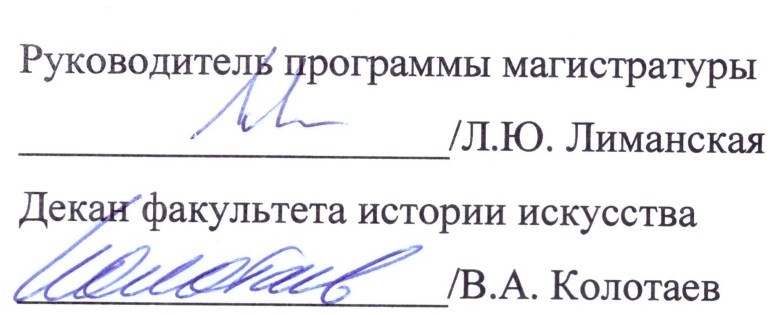 Наименование категории (группы) универсальныхкомпетенцийКод и наименование универсальной компетенцииКод и наименование индикатора достижения универсальной компетенцииСистемное и критическое мышлениеУК-1. Способен осуществлять критический анализ проблемных ситуаций на основе системного подхода, вырабатывать стратегию действийУК-1.1. Осуществляет критический анализ проблемных ситуаций на основе системного подходаУК-1.2. Вырабатывает стратегию действий на основе критического анализаРазработка и реализация проектовУК-2. Способен управлять проектом на всех этапах его жизненного циклаУК-2.1. Знает содержание и особенности жизненного цикла проектаУК-2.2. Осуществляет управление проектом на всех этапах его реализацииКомандная работа и лидерствоУК-3. Способен организовывать и руководить работой команды, вырабатывая командную стратегию для достижения поставленной целиУК-3.1. Организует работу команды и руководит ейУК-3.2. Вырабатывая команднуюстратегию для достижения поставленной целиКоммуникацияУК-4. Способен применять современные коммуникативные технологии, в том числе на иностранном(ых) языке(ах), для академического и профессионального взаимодействияУК-4.1. Применяет современные коммуникативные технологии, в том числе на иностранном(ых) языке(ах), для академического взаимодействия УК-4.2. Применяет современные коммуникативные технологии, в том числе на иностранном(ых) языке(ах), для профессиональноговзаимодействияМежкультурное взаимодействиеУК-5. Способен анализировать и учитывать разнообразие культур в процессе межкультурного взаимодействияУК-5.1. Обладает знаниями в области разнообразия современных культур УК-5.2. Применяет знание в областиразнообразия культур в процессе межкультурного взаимодействияСамоорганизация и саморазвитие (в том числе здоровьесбережение)УК-6. Способен определять и реализовывать приоритеты собственной деятельности и способы ее совершенствования на основесамооценкиУК-6.1. Способен к критической самооценке собственной деятельности УК-6.2. Способен совершенствовать собственную деятельности на основекритической самооценкиНаименование категории(группы)общепрофессиоальных компетенцийКод и наименование общепрофессиональной компетенцииКод и наименование индикатора достижения общепрофессиональной компетенцииИсследовательские и творческие работыОПК-1 Способен критически осмысливать и применять знание теории и методологии истории искусства в подготовке и проведении научно- исследовательских работ с использованием знания современного комплекса различных методов истории искусства и смежных гуманитарных дисциплин;ОПК-1.1 Критически осмысляет знания теории и методологии истории искусства при организации научно- исследовательской деятельности на основании достижений современной гуманитарной наукиОПК-1.2 Критически осмысляет знания теории и методологии истории искусства при поэтапном осуществлении научно- исследовательской деятельности с планированием на основе современного комплекса различных методов историиискусства и смежных гуманитарных дисциплинПедагогическая деятельностьОПК-2 Способен применять полученные знания в преподавании истории искусства и мировой художественной культуры, используя различные системы и методы, выбирая эффективные пути для решения поставленных педагогических задач;ОПК-2.1 Применяет полученные знания в преподавании истории искусства и мировой художественной культуры, используя весь диапазон систем и методов современной истории искусствОПК-2.2 Применяет полученные знания в преподавании истории искусства и мировой художественной культуры, выбирая наиболее эффективные методы и подходы для решения конкретных задачОрганизаторская деятельностьОПК-3 Способен осознавать социальную значимость своей профессии, ее роль в формировании гражданской идентичности, осуществлять функции по сохранению, изучению, пропаганде художественного наследия и популяризации научныхзнаний по истории искусства;ОПК-3.1 Осознает социальную значимость своей профессии, ее роль в формировании гражданской идентичности и ее значимость для освоения и пропаганды художественного наследия ОПК-3.2 Осуществляет функции по сохранению, изучению, пропаганде художественного наследия и популяризации научных знаний по истории искусства на основаниисоциальной значимости своей профессииСамообучение и самоорганизацияОПК-4 Способен применять современные информационно- коммуникационные технологии для решения исследовательских, педагогических и прикладных задач профессиональной деятельности с учетом требований информационнойбезопасности.ОПК-4.1 Применяет современные информационно-коммуникационные технологии для решения исследовательских задач профессиональной деятельности с учетом требований информационной безопасностиОПК-4.2 Применяет современные информационно-коммуникационные технологии для решения педагогических и прикладных задач профессиональнойдеятельности с учетом требований информационной безопасностиКод и наименование профессиональной компетенцииКод и наименование индикатора достижения профессиональной компетенцииОснование (ПС, анализ иных требований, предъявляемых к выпускникам)Тип задач профессиональной деятельности: научно-исследовательскийТип задач профессиональной деятельности: научно-исследовательскийТип задач профессиональной деятельности: научно-исследовательскийПК-1 способностью к подготовке и проведению научно-исследовательских работ, в соответствии с направленностью (профилем) программы магистратуры, с использованием знания фундаментальных и  прикладных дисциплин программы магистратурыПК-1.1. Способен к организации и подготовке проведения научно-исследовательских работ, в соответствии с направленностью (профилем) программы магистратуры, с использованием знания фундаментальных и прикладных дисциплин программы магистратурыПК-1.2. Способен к осуществлению с поэтапным контролем и проверкой научно-исследовательских работ, в соответствии с направленностью (профилем) программы магистратуры, с использованием знания фундаментальных и прикладных дисциплин программы магистратурыАнализ требований, предъявляемых работодателями к выпускникамПК-2 способностью к анализу и обобщению результатов научного исследования на основе современных междисциплинарных подходовПК-2.1. Способен анализировать результаты научного исследования на основе современных междисциплинарных подходовПК-2.2. Способен обобщать и излагать полученные результаты с учетом требований и норм современных междисциплинарных подходовАнализ требований, предъявляемых работодателями к выпускникамПК-3 способностью использовать в исследованиях по истории искусства тематические сетевые ресурсы, базы данных, информационно-поисковые системыПК-3.1. Способен находить и отбирать для использования в исследованиях по истории искусства тематические сетевые ресурсы, базы данных, информационно-поисковые системыПК-3.2. Способен квалифицированно качественно извлекать и оформлять информацию для использования в исследованиях по истории искусства, привлекая в необходимой мере тематические сетевые ресурсы, базы данных, информационно-поисковые системыАнализ требований, предъявляемых работодателями к выпускникамТип задач профессиональной деятельности: культурно-просветительскийТип задач профессиональной деятельности: культурно-просветительскийТип задач профессиональной деятельности: культурно-просветительскийПК-4 способностью к осуществлению историко-культурных, краеведческих функций, функций по сохранению, изучению, пропаганде художественного наследия в деятельности организаций и учреждений культуры (органы государственного управления и местного самоуправления, музеи, галереи, художественные фонды, архивы)ПК-4.1. Способен к планированию осуществления историко-культурных, краеведческих функций, функций по сохранению, изучению, пропагандехудожественного наследия в деятельности организаций и учреждений культуры (органы государственного управления и местного самоуправления, музеи, галереи, художественные фонды, архивы)ПК-4.2. Способен к нормативному осуществлению с необходимым отчетом, контролем и планированием историко-культурных, краеведческих функций, функций по сохранению, изучению, пропаганде художественного наследия в деятельности организаций и учреждений культуры (органы государственного управления и местного самоуправления, музеи, галереи, художественные фонды, архивы)Анализ требований, предъявляемых работодателями к выпускникам